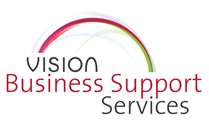 Vision Business Support Services is a subsidiary company of West Nottinghamshire College Group.Sessional Learning Support Assistant: Emotional, Behavioural or Mental Health Difficulties and Autistic Spectrum Disorders (Fixed term until June 2017; term time only)Ref: VBSS16.771. The Appointment	You will be part of a team that provides a wide range of support services to learners who have Emotional Behavioural or Mental Health Difficulties and/or Autistic Spectrum Disorders.The ideal candidate will be required to work under the guidance of the Co-ordinator: EBD/ASD/MH using the strategies recommend in the Individual Learning and/or Behaviour Plan.  Duties will include liaising with teaching staff, outside agencies, parents/carers and schools.You are required to have a flexible and professional approach to your work, possessing sound interpersonal and communication skills and a professional approach to your work.You will need the ability to work as part of a team whilst demonstrating that you can use your own initiative to work independently, without close supervision.This post is offered on a sessional basis; fixed term; term time only. This post is a flexible contract in order to support specific learners attending the college and in the event that the support hours for these learners reduce, or the learner leaves the college then the contract hours will also be reduced or ended.2. The PostMain Duties and ResponsibilitiesTo provide 1:1 or small group support for behaviour management and/or emotional need or autistic spectrum disorder.Contribute to the planning and supporting of ILP and target setting.You will be required to maintain accurate and up to date records of all support activities.To provide 1:1 or small group support to enable access to the curriculum, appropriate to the learners needs and preferred learning style.To provide 1:1 support during breaks and lunchtimes where appropriateTo work with individuals preparing resources and differentiated materials to support their individual needs e.g. reward charts, exam preparation.To provide 1:1 support to promote independence and inclusion to the social aspects of the college and its community.  This may include independent travel training.You will be required to attend and contribute towards planning and review meetings, working alongside teaching staff, outside agencies, parents/carers and schools.As part of the transition process you may be required to make visits to schools and/or learners homes.You will be expected to attend team meetings, contribute towards the planning, development and evaluation of the service.You will need a sound commitment to Continual Professional Development and may be required to attend both internal and external training opportunities related to your role.To act as an advocate for the learners that you are supporting and the broader issues surrounding inclusion.2.2	Other Responsibilitiesa)	To uphold and promote all company policies and procedures, promoting those specifically applicable to this area of work, including the Equality & Diversity and Health & Safety policies and procedures and attend training as requested.b)	To comply with all college standards and expectations, including college learner procedures and practices and safeguarding policy and practices.c)	To keep up to date, so far as necessary, for the efficient executing of the job, with new legislation, procedures and techniques and attend relevant mandatory training.d)	To be conversant with and participate in activities and developments at college, regional and national level which are relevant to the post.e)	To present and promote an appropriate public image in representing the college group and its subsidiaries.f)	To undertake any other duties as may reasonably be required commensurate with the post.3. Skills, Qualities & Knowledge4. Position within the CollegeThe post-holder will be part of the Additional Learning Support Team and will report directly to the Co-ordinator: EBD/ASD/MH.5. Terms & ConditionsThe post is offered on a Vision Business Support Services Sessional Fixed Term contract and is subject to those terms and conditions.The qualified salary will be £8.60 per hour with an additional payment made each month for the annual leave entitlement that is accrued in that month.The unqualified salary will meet the national minimum wage based on age, which is currently:Under 18:  £3.95 per hour	18-20 years: £5.35 per hour	21-24 years: £6.77 per hourOver 25 years: £7.20 per hourAn additional payment will be made each month for the annual leave entitlement that is accrued in that month.You will be required to work on a flexible basis during term time. The post holder may be located at any West Nottinghamshire College Group site and may be expected to travel as required.  You will however be given reasonable notice of any change in your principal place of work and be fully consulted.6. The ApplicationIndividuals with the appropriate experience, qualifications and personal qualities are invited to complete an online application form by 5pm on Sunday 4th September 2016.www.wnc.ac.uk/vacanciesTHE COLLEGE GROUP PROMOTES EQUALITY OF OPPORTUNITY AND WELCOMES APPLICATIONS FROM ALL SECTORS OF SOCIETY. The college group is committed to safeguarding and promoting the welfare of children and young people and expects all staff to share this commitment.  Posts may be subject to DBS check. The successful candidate will be required to pay for the DBS check themselves; the cost will automatically be deducted from their first salary payment. This is currently £44. It is an offence for anyone who is barred by the ISA from working with children and or vulnerable adults to apply for this position.EssentialDesirableQualifications: Literacy to at least level 2 (or willing to work towards within 6 months)Numeracy to at least level 2 (or willing to work towards within 6 months)Certificate for Adult Learner Support L2 or equivalent (or willing to obtain)An appropriate qualification in autism/behaviour managementExperience:Working with learners who have EBD/Behaviour Difficulties/Mental Health Issues/Autistic Spectrum DisorderWorking within an educational settingExperience of inter-agency liaisonSkills /Knowledge:Demonstrate suitability to work with children and vulnerable adults including knowledge/understanding ofsafeguardingGood record keeping and monitoringBasic IT skills i.e. Microsoft word and e-mailFlexible approach to workSound interpersonal and communication skillsAbility to advise other staffAbility to work as an advocate for learners and to promote inclusionKnowledge of current developments and initiatives within relevant fieldQualities/Approach linked to college valuesDemonstrate a positive approach to equality and diversity and customer servicePositive and flexible approachAbility to work independently and as part of a teamSensitive to the needs of othersPatienceA sense of humourEnthusiasmRemain calm under pressureA driving licence